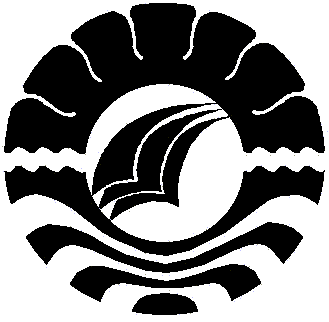       SKRIPSIEFEKTIVITAS KEGIATAN PEMBELAJARAN DI RUMAH SINGGAH BAGI ANAK JALANAN PADA YAYASAN PABATA UMMI KELURAHAN TAMANGAPA KOTA MAKASSAR       SULHIDAYATJURUSAN PENDIDIKAN LUAR SEKOLAHFAKULTAS ILMU PENDIDIKANUNIVERSITAS NEGERI MAKASSAR2014EFEKTIVITAS KEGIATAN PEMBELAJARAN DI RUMAH SINGGAH BAGI ANAK JALANAN PADA YAYASAN PABATA UMMI KELURAHAN TAMANGAPA KOTA MAKASSAR     SKRIPSIDiajukan untuk Memenuhi Sebagian Persyaratan GunaMemperoleh Gelar Sarjana Pendidikan pada Jurusan Pendidikan Luar Sekolah Strata Satu Fakultas Ilmu Pendidikan Universitas Negeri MakassarOleh :SULHIDAYATNIM. 094 204 051PROGRAM STUDI PENDIDIKAN LUAR SEKOLAHFAKULTAS ILMU PENDIDIKANUNIVERSITAS NEGERI MAKASSAR2014            KEMENTERIAN PENDIDIKAN DAN KEBUDAYAANUNIVERSITAS NEGERI MAKASSARFAKULTAS ILMU PENDIDIKANJURUSAN PENDIDIKAN LUAR SEKOLAH Jalan : Tamalate 1 Tidung Makassar Kode Pos 90222 Telpon : (0411) 883076 fax. (0411) 884457e-Mail : Jurusan_pls_unm@yahoo.co.idPERSETUJUAN PEMBIMBINGSkripsi dengan judul “Efektivitas Kegiatan Pembelajaran di Rumah Singgah bagi Anak Jalanan pada Yayasan Pabata Ummi Kelurahan Tamangapa Kota Makassar.”Atas nama:	Nama		: SULHIDAYAT		NIM		: 094 204 051	Prodi		: Pendidikan Luar Sekolah (PLS)	Fakultas		: Ilmu Pendidikan Setelah diperiksa dan diteliti, naskah skripsi ini telah memenuhi syarat untuk diujikan.Makassar, 25  Maret 2014Disetujui Oleh:Disyahkan:Ketua Prodi PLS FIP UNM                      Dr. H. Syamsul Bakhri Gaffar, M.Si      	  NIP. 19541203 198003 1KEMENTERIAN PENDIDIKAN DAN KEBUDAYAAN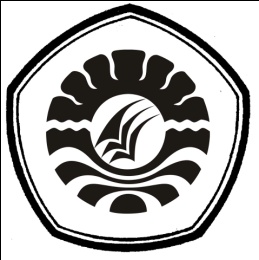 UNIVERSITAS NEGERI MAKASSARFAKULTAS ILMU PENDIDIKANJURUSAN PENDIDIKAN LUAR SELOLAHAlamat : Tamalate I Tidung Makassar 90222Telepon : 884457, Fax. (0411) 88445MOTTOHidup bahagia dengan Sabar dan Shalat“ Hai orang-orang yang beriman, jika kamu menolong (agama) Allah, niscaya Dia akan menolongmu dan meneguhkan kedudukanmu.” ( QS. Muhammad : 7 )Kuperuntukkan karya ini kepada kedua orang tua dan isterikuserta seluruh keluargaku atas pengorbanan dan doa restunya. Semoga Allah SWT memberikan balasan yang setimpal. PERNYATAAN KEASLIAN SKRIPSISaya yang bertanda tangan dibawah ini : Nama			:  SULHIDAYATNim			:  094 204 051Jurusan		:  Pendidikan Luar SekolahFakultas		:  Ilmu PendidikanJudul Skripsi               :  Efektivitas kegiatan pembelajaran di rumah singgah bagi anak jalanan  pada Yayasan Pabatta Ummi Kelurahan Tamangapa Kota Makassar Menyatakan dengan sebenarnya bahwa Skripsi yang saya tulis ini benar merupakan hasil karya saya sendiri dan bukan merupakan pengambilalihan tulisan atau pikiran orang lain yang saya akui sebagai hasil tulisan atau pikiran sendiriApabila dikemudian hari terbukti atau dapat dibuktikan bahwa skripsi ini hasil jiplakan atau mengandung unsur plagiat, maka saya bersedia menerima sanksi atas perbuatan tersebut sesuai ketentuan berlaku.Makassar, 25 Maret 2014Yang Membuat Pernyataan,SULHIDAYATNIM. 094 204 051ABSTRAKSulhidayat, 2014. Efektivitas Kegiatan Pembelajaran di Rumah Singgah bagi      Anak Jalanan pada Yayasan Pabata Ummi Kelurahan Tamangapa Kota Makassar. Skripsi. Dibimbing oleh: Dra. Istiyani Idrus, M.Si dan Suardi, S.Pd, M.Pd. Jurusan Pendidikan Luar Sekolah, Fakultas Ilmu Pendidikan, Universitas Negeri Makassar.Penelitian ini mengkaji tentang efektivitas kegiatan pembelajaran di Rumah Singgah bagi anak Jalanan pada Yayasan Pabata Ummi Kelurahan Tamangapa kota Makassar. Rumusan masalah dalam penelitian ini adalah bagaimanakah efektivitas kegiatan pembelajaran di Rumah Singgah bagi anak Jalanan pada Yayasan Pabata Ummi Kelurahan Tamangapa Kota Makassar? Berdasarkan masalah tersebut, penelitian ini bertujuan untuk mengetahui efektivitas kegiatan pembelajaran di Rumah Singgah bagi anak Jalanan pada Yayasan Pabata Ummi Kelurahan Tamangapa Kota Makassar. Pendekatan yang digunakan dalam penelitian ini adalah pendekatan deskriptif kualitatif, yaitu berusaha menggambarkan fenomena yang diteliti dalam bentuk deskriptif. Dalam penelitian ini, subjek penelitiannya adalah pengelola yayasan dan para tutor relawan yayasan. Teknik pengumpulan data adalah observasi, wawancara dan dokumentasi. Hasil penelitian menunjukkan bahwa,1). Proses belajar mengajar yang ada di Rumah Singgah Yayasan Pabata Ummi berjalan cukup efektif karena metode pembelajarannya tetap mengacu pada pendidikan non formal meskipun metode pembelajarannya hanya diterapkan sebagian karena disesuaikan dengan kondisi realitas peserta didik. 2) Dalam pelaksanaan pembelajarannya Rumah Singgah yayasan Pabata Ummi didukung oleh fasilitas yang cukup memadai dan membantu proses belajar mengajar. 3) Metode penilaian atau evaluasi yang digunakan oleh para tutor Rumah Singgah Yayasan Pabata Ummi adalah bentuk penilaian sederhana seperti menanyakan kembali satu persatu kepada peserta didik terhadap materi pelajaran yang telah disampaikan dan mengacu pada sejauh mana peserta didik dapat dianggap bisa untuk merasakan manfaat dari apa yang dipelajarinya tersebut di kehidupannya.PRAKATABismillahirrahmanirahimPuji syukur kehadirat Allah Azza wa Jalla senantiasa penulis panjatkan, karena berkat Rahmat dan Hidayah-Nya, sehingga skripsi ini dapat terselesaikan. Skripsi ini berjudul. Efektivitas kegiatan pembelajaran di Rumah Singgah bagi anak Jalanan pada  Yayasan Pabata Ummi Kelurahan Tamanggapa Kota Makassar. Penulisan Skripsi ini dimaksudkan sebagai persyaratan dalam penyelesaian studi strata satu (S1) pada Jurusan Pendidikan Luar Sekolah  Fakultas Ilmu Pendidikan Universitas Negeri Makassar.Selama dalam Penyusunan Skripsi ini, penulis menghadapi berbagai hambatan dan tantangan, dikarenakan waktu, biaya dan tenaga serta kemampuan yang dimiliki penulis sangat terbatas. Namun berkat Rahmat Allah Azza wa Jalla dan bantuan, bimbingan, serta sumbangan pemikiran yang sangat berbarga dari berbagai pihak, baik berupa bantuan moril maupun materil sehingga Skripsi ini dapat diselesaikan. Oleh karena itu, pada kesempatan ini, penulis mengucapkan rasa syukur dan terima kasih yang sebesar-besarnya kepada Dra. Istiyani Idrus, M.Si selaku pembimbing I dan Suardi, S.Pd, M.Pd selaku  pembimbing II yang telah meluangkan waktu, tenaga untuk memberikan motivasi, bimbingan, petunjuk, dan saran mulai penyusunan Proposal hingga Skripsi.Selanjutnya ucapan terima kasih dan penghargaan yang tulus penulis juga sampaikan kepada:.Prof. Dr. H. Arismunandar, M.Pd. Selaku Rektor Universitas Negeri Makassar yang telah memberikan kesempatan kepada penulis untuk menyelesaikan studi di Universitas Negeri Makassar.Prof. Dr. H. Ismail Tolla, M.Pd. selaku Dekan Fakultas Ilmu Pendidikan Universitas Negeri Makassar yang telah menyetujui dan mendukung pelaksanaan penyusunan Skripsi ini, mulai dari penyusunan proposal hingga penyusunan akhir.Drs. M. Ali Latif Amri, M.Pd selaku pembantu dekan I,                                          Drs. Andi Mappincara, M.Pd selaku pembantu dekan II, Drs. Muh. Faisal, M.Pd  selaku pembantu dekan III yang telah banyak membantu penulis dalam melengkapi berkas-berkas skripsi penulis.Dr. H. Syamsul Bakhri Gaffar, M.Si sebagai Ketua Jurusan PLS dan Sekretaris Jurusan PLS Universitas Negeri Makassar yang telah memberikan izin sehingga penelitian Skripsi ini berjalan sebagaimana mestinya. Para Dosen pada Jurusan PLS Universitas Negeri Makassar yang telah mendidik dan memberikan bekal ilmu pengetahuan kepada penulisMakmur. Selaku Ketua Yayasan Pabata Ummi yang telah memberikan izin kepada penulis untuk mengadakan penelitian.Para tutor, yang sangat membantu berlangsungnya Penelitian, terkhusus kepada Naharia dan Risna, di Yayasan Pabata Ummi Kelurahan Antang Kota Makassar.Orang tuaku Samudang Kr. lotteng, Hafsa Kr. Rela, yang telah mendidik saya menjadi anak yang shaleh, dan berbakti kepada kedua orang tua.Istriku tercinta, Herawati S.Pd.I yang telah banyak meluangkan waktunya dalam memberikan motivasi dan dukungan, untuk dapat menyelesaikan Skripsi saya dengan baik.  Saudaraku, Adik-adikku di SCRN FIP UNM dan di FSI-RI UNM atas segala dukungan dan kebersamaan meniti hari-hari yang penuh dengan rintangan dan cobaan demi mengharapkan ketaatan, kecintaan dan keridhaan Allah dan Rasulnya.Murobbi/Guru mengajiku, Ust. Askar Fatahuddin, S.Si. yang senantiasa memberikan dorongan rohani kepada penulis dalam menghadapi setiap aral yang melintangi penyusunan Skripsi ini.Muhammad Akbar S.Pd dan Asikin, S.Pd, yang telah banyak membantu dan  memberikan saran dan motivasi untuk bisa selesai dengan baik. Serta para ikwah dan akhwat yang tidak bisa saya sebutkan namanya satu persatu. Syukran jazakumullahu khairan ajma’in.  Semoga Skripsi ini dapat bermanfaat sebagai bahan masukan dan informasi bagi pembaca, dan semoga kebaikan dan keikhlasan serta bantuan dari semua pihak bernilai ibadah di sisi Allah Azza wa Jalla.  Amin.							Makassar, 2 Februari 2014							         Penulis,DAFTAR ISI         SAMPUL 		i         HALAMAN JUDUL 		ii         PERSETUJUAN PEMBIMBING 		iii         PENGESAHAN UJIAN SKRIPSI		iv         MOTTO 		vPERNYATAAN KEASLIAN SKRIPSI	     viABSTRAK		vii         PRAKATA		viii         DAFTAR ISI		xi         DAFTAR TABEL		xiii         DAFTAR GAMBAR		xiv         DAFTAR LAMPIRAN 		xv         BAB I. PENDAHULUANKonteks Penelitian		1Fokus Masalah		3Tujuan Penelitian		3Manfaat Penelitian		4BAB II. TINJAUAN PUSTAKA DAN KERANGKA PIKIR Kajian Pustaka 		5Konsep Dasar Efektivitas 		5Pengertian Efektivitas  		5Konsep Dasar Pembelajaran  		6Hakikat Pembelajaran 		6Komponen-komponen Pembelajaran  		9Perencanaan Pembelajaran 		13Proses Pembelajaran 		14Hasil Belajar 		25Pembelajaran Efektif 		27Indikator Efektivitas Pembelajaran 		29Konsep Dasar Rumah Singgah 		41Karangka Pikir.....	 	47BAB III. METODE PENELITIANPendekatan dan Desain Penelitian 		48Kehadiran Peneliti 		49Fokus Penelitian			49Lokasi Penelitian 	 	49Sumber data…….	 	50Prosedur Pengumpulan Data 		50Observasi ...		51Teknik Wawancara 		51Dokumentasi 		52Analisis Data..........................................................................................		52Pengecekan Keabsahan Data 	 	53Kepercayaan (credibility) 		53Kebergantungan (depandibility) 		54Kepastian (konfermability) 		54Tahap-tahap Penelitian 		54BAB IV. HASIL PENELITIAN DAN PEMBAHASANHasil Penelitian 			56Gambaran umum lokasi penelitian 		56Tahap Perencanaan	 	58	Tahap Pelaksanaan		59Tahap Penilaian		65Pembahasan…….. .		68         BAB V KESIMPULAN DAN SARAN        A.Kesimpulan….. ………………………………………………………….		72         B.Saran…………… ...		73        DAFTAR PUSTAKA	………………………………………………………		74        LAMPIRAN……….....		76DAFTAR TABELTabel 4.1. Keadaan Peserta Didik, Pengurus Yayasan, dan Tutor di Rumah Singgah 2013/2014 		 56   Tabel 4.1. Keadaan Peserta Didik, Pengurus Yayasan, dan Tutor            di Rumah Singgah 2013/2014.................................................................	 57DAFTAR GAMBARGambar 2.1 Hubungan Antar KomponenDalam Pembelajaran …..........................................................................	 09Gambar 2.2. Skema Kerangka Pikir …......		 47DAFTAR LAMPIRANNo.				       Judul Lampiran				  HalamanProfil Yayasan  	 	76Kisi-kisi Instrumen 	 	88Pedoman Wawancara 	 	89Foto Dokumentasi Penelitian 		91Surat Izin Penelitian Dari Kampus FIP UNM 		94Surat Izin Penelitian Dari BKPMD Prov. Sul-Sel 		95Surat Keterangan Telah Melaksanakan Penelitian 	 	96         Pembimbing IDra. Istiyani Idrus, M.Si                     NIP. 19510205 198003 2 001Pembimbing II                      Suardi, S.Pd, M.Pd           NIP. 19740501 200501 1 003 